Marie-José GREMMO Professeure Emérite de Sciences de l’éducationLISEC EA 2310Université de Lorraine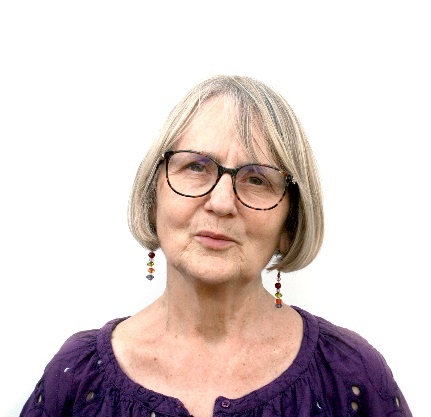 Parcours Professionnel :Depuis Septembre 2012 : Professeure Emérite de Sciences de l’Education, LISEC, Université de Lorraine 2000 - 2012 : Professeure de Sciences de l’Education, Département Sciences de l’Education, U.F.R Connaissance de l’Homme, Université Nancy 21981 - 2000 : MCF en Sciences du Langage, U.F.R. Sciences du Langage, Université Nancy 2, 1974 - 1981 : Assistante d’Anglais, UFR LLE, Université Nancy 2Diplômes :2000 : Habilitation à Diriger des Recherches, Université Nancy 21980 : Doctorat de Sciences du Langage, Université de Nancy 21974 : Maîtrise d’Anglais, Université de Nancy 21973 : Licence d'Anglais, Université de Nancy 21974 : CAPES d'Anglais Recherche :Membre du LISEC (Laboratoire Interuniversitaire de Sciences de l’Education et de la Communication EA 2310) depuis sa création (2005) ;2003-2005 : membre d’ERAEF (Equipe de Recherche sur les Acteurs en Education et Formation), Université Nancy2 ;1974– 2003 : membre du CRAPEL (Centre de Recherches et d'Applications Pédagogiques en Langues), Université Nancy 2.Activité scientifique récente :Depuis 2023 : membre de la recherche « La notion de bien-être chez les enseignants d’Education Physique et Sportive (EPS) », avec G. Le Bot, du LISECDepuis 2019 : membre du groupe local du Séminaire de Recherche Interdisciplinaire Théorie de l’Action Conjointe en Didactique Depuis 2016 : Membre du projet DIPERLANG (« Éduquer aux diversités des personnes et des langues », coordonné par l’ATILF (équipe Didactique des langues et Sociolinguistique) 2013-2020 : Membre du groupe Clarté cognitive et Explicitation de la recherche Lire et écrire à l'école primaire coordonnée par l’Institut Français d’Education (http://ife.ens-lyon.fr/ife/recherche/groupes-de-travail/lire-et-ecrire-a-lecole-primaire) ;2013 – 2017 : Membre du groupe Lorraine pour la recherche Lire et écrire à l'école primaire coordonnée par l’Institut Français d’Education) ;Axes de recherche :Pratiques enseignantes et bien-être des apprenantsPratiques enseignantes dans l’enseignement de la lecture et de l’écriture au CPFormation à l’interculturel des étudiants futurs enseignants Pratiques enseignantes / pratiques apprenantesLes usages des TICE chez les enseignants du supérieurFormes d’autoformation et enseignement supérieur : Tutorat, tutorat en FOAD, direction de mémoire (masters et thèses)Conseil et accompagnement en autoformation (en langues), Pratiques d’apprentissage en autoformation (en langues), Autoformation et innovation pédagogique, dimensions culturelles de l’autoformation.Thèses et HDR :7 thèses soutenues : 2 en 2005, 1 en 2007, 1 en 2009, 1 en 2011, 1 en 2012, 1 en 2013Participation à 10 jurys de thèse dont 6 en tant que rapporteur externe,  et 1 comme jury externe pour une université norvégienneParticipation à 1 jury d’HDRResponsabilités scientifiques :2009-2011 : Porteur de l’Axe 3 « Connaissance, Institution, Innovation » de la Maison des Sciences de l’Homme de Lorrainehttp://www.msh-lorraine.fr/recherche/axe-3-institution-innovation-changement.html2008-2011 : Responsable du projet MSH  « Les TICE et les métiers de l’enseignement supérieur : usages, transformations, émergences » (TEC-MEUS), de la MSH-Lorrainehttp://www.msh-lorraine.fr/index.php?id=3372005- 2009 : Responsable du Master Sciences de l’Education de Nancy22004-2008 : Présidente de la Commission de Spécialistes 70° Nancy22004-2007 : Responsable du département Sciences de l’Education, Nancy22000 – 2003 : Directrice du CRAPEL.Autres activités scientifiques Depuis 2022 : Membre du Comité Scientifique du 3° Congrès International de Théorie de l’Action Conjointe en Didactique « Coopération et Dispositifs de Coopération », Brest, UBO, 7,8 et 9 novembre 2023 (présentiel et distanciel)Depuis 2021 : : Membre du Comité Scientifique du X° Colloque International de l’OPHRIS « Formation aux pratiques inclusives : tension(s) entre reproduction et innovation, Nancy, juin 2022.2020 - 2022 : Membre du Comité Scientifique du 2° Congrès International de Théorie de l’Action Conjointe en Didactique « Pour une reconstruction de la forme scolaire », Nancy, juin 2021 – à distance ;2020 - 2022 : Membre du Comité Scientifique du Colloque Inter-Congrès AREF « Politiques et territoires en éducation et formation : enjeux, débats et perspectives une reconstruction de la forme scolaire », Nancy, juin 2021 – à distanceDepuis 2014 : Responsabilité de l’animation et de la mise à jour du site du LISEC (http://www.lisec-recherche.eu) ;Depuis 2021 : Responsabilité de l’animation et de la mise à jour du site du X° Colloque International de l’OPHRIS « Formation aux pratiques inclusives : tension(s) entre reproduction et innovation » (https://ophris2022.event.univ-lorraine.fr/) ;Depuis 2022 : Responsabilité de l’animation et de la mise à jour du site du 3° Congrès International TACD « Coopération et dispositifs de coopération », Brest 2023 (https://tacd-2023.sciencesconf.org/) ;2019-2022 : Responsabilité de l’animation et de la mise à jour du site du Colloque Inter-Congrès AREF Nancy 2020 « Politiques et territoires en éducation et formation. Enjeux, débats et perspectives (https://inter-aref-2020.event.univ-lorraine.fr/) ; Co-responsable de la gestion de la plateforme de communication collaborative pour le Colloque (via Teams) ;2020-2021 : Responsabilité de l’animation et de la mise à jour du site du 2° Congrès International TACD « Pour une reconstruction de la forme scolaire », Nancy 2021 (https://tacd-2021.sciencesconf.org/) ; Co-responsable de la gestion de la plateforme de communication collaborative pour le Congrès (via Teams) ;Publications récentes (2017 -2022) :Ouvrages ou parties d’ouvrages :Perez, J-M., Suau, G., et Gremmo, M-J. (2023/24). Formation aux pratiques inclusives : Tension(s) entre reproduction et innovation, Nancy, EDUL (à paraître).Lemoine-Bresson, V., Lerat S. et Gremmo, M-J. (2022). « Quelles représentations de l’interculturalité chez des étudiants futurs enseignants ? ». Dans A. Bretegnier, V. Delorme et L. Nicolas (coord.), L’ « interculturel » dans l’enseignement supérieur : enjeux, conceptions, pratiques et dispositifs. Paris : Editions des Archives Contemporaines, Collection Pluralité des Langues et des identités et Didactique (PLID). 298p.https://eac.ac/books/9782813004031.Paivandi, S., Gremmo, M-J. et Espinosa, G. (2017). « La prise en compte des étudiants dans le choix des contenus de cours : la perspective enseignante ». Dans Massou, L., Lavieille-Gutnik, N. (dir.). (2017). Enseigner à l’université avec le numérique. Bruxelles : De Boeck Supérieur. Gremmo, M-J. et Barbot, M-J. (2017). « Les étudiants, les outils numériques et moi. Prise en compte de l’altérité et adoption des outils numériques ». Dans Massou, L., Lavieille-Gutnik, N. (dir.). (2017). Enseigner à l’université avec le numérique. Bruxelles : De Boeck Supérieur.Coordination de numéro de revue :Lemoine-Bresson, V., Lerat, S., Trémion V. et Gremmo, M-J. (coord.) (2020). « L’éducation à l’interculturalité à l’épreuve de la formation d’enseignants », Mélanges CRAPEL n° 41/1. Revue en ligne à paraitre juin 2020 Articles :Lemoine-Bresson, et Gremmo, M-J.. (2023) « La plus-value interculturelle des cursus intégrés franco-allemands : témoignages de candidats à un Prix d'Excellence de l'Université Franco-Allemande » (soumis)Lemoine-Bresson, V., Trémion, V., Lerat S. et Gremmo, M-J.. (2022) L'interculturalité : de quoi parle-t-on dans les colloques ?, Bildunsforschungs, n°1(2022), „Interkulturalität“ – Ein Schlüsselkonzept im Kontext der Entstehung von europäischen Hochschulen? , https://bildungsforschung.org/ojs/index.php/bildungsforschung/article/view/868/858Leclaire-Halté A. et Gremmo M-J, (2022). « Quelle place pour le récit dans les pratiques enseignantes de production d’écrit au CP » (soumis)Lemoine-Bresson, V., Lerat, S. et Gremmo, M-J. (2020). Former de futurs enseignants à l’interculturalité critique : proposition d’un dispositif pédagogique combinant réflexion théorique et mise en pratique, Mélanges CRAPEL n° 41/1. Revue en ligne à paraitre juin 2020Gremmo M-J, Leclaire-Halté A., Kreza M. et Crinon, J. (2019). "« L’explicitation a-t-elle une influence positive sur l’apprentissage du lire-écrire au CP ? », Spiral-E - Revue de Recherches en Éducation – Supplément électronique au N° 63 (51-66)  http://spirale-edu-revue.fr/spip.php?article1396Leclaire-Halté A. et Gremmo M-J. (2019).  "La date au CP : un rituel ? et pour quels apprentissages ?", Spiral-E, Supplément électronique au N° 63 (2-20), http://spirale-edu-revue.fr/spip.php?article1392Lemoine-Bresson, V., Lerat S. et Gremmo, M-J. (2018) (Dé)construction de la notion d'interculturalité par les étudiants, futurs enseignants, Recherches En Didactiques, n°26, La formation au regard des didactiques, Villeneuve d'Ascq, Presses Universitaires Septentrion, 25-40. https://www.cairn.info/revue-recherches-en-didactiques-2018-2-page-25.htm Leclaire-Halté, A., Gremmo, M-J., Kreza, M., Espinosa, N. (2017). De la complexité du repérage des conduites d’explicitation dans les pratiques enseignantes de la lecture-écriture au CP, Repères n° 55.Actes de colloque :Gremmo, M-J. (dir.). (2021). Actes du Colloque Inter-Congrès AREF 2021 – Politiques et territoires en éducation et formation. Lisec Lorraine https://inter-aref-2020.event.univ-lorraine.fr/data/pages/Actes_Colloque_Inter_Congres_AREF_2020_Nancy_2021.pdf.Gremmo, M-J. (dir.). (2021). Actes du Congrès TACD 2021, 2° Congrès International de la Théorie de l’Action Conjointe en Didactique – Pour une reconstruction de la forme scolaire d’éducation. LISEC Lorraine ; (7 volumes :  https://inter-aref-2020.event.univ-lorraine.fr/data/pages/Actes_Colloque_Inter_Congres_AREF_2020_Nancy_2021.pdf et al.)Lemoine-Bresson, V., Lerat, S. & Gremmo, M-J. (2017). Preservice Teacher Training for Diversity: A Research Project Based on an Intercultural Course. In F. Ramos (Ed.), Proceedings of the III International Colloquium on Languages, Cultures, Identity, in School and Society.  [En ligne] pp. 17-24, URL : http://digitalcommons.lmu.edu/internationalcolloquium/2/.